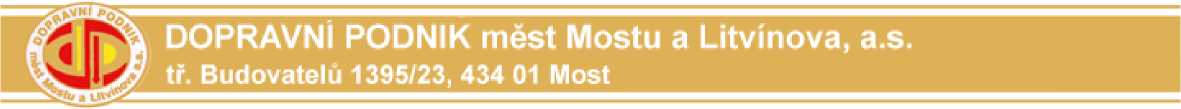 OBJEDNÁVKA č.Objednatel:DOPRAVNÍ PODNIK měst Mostu a Litvínova,OJ01 . 215-00101/22Datum: 20.12.2022Dodavatel:HESTI, spol. s r. o.K Hájům 9 4 6/10155 00 PrahaIČ: 17046963	DIČ: CZ17046963TextOprava dodávkového vozu po autonehodě - škodní událost ze dne: 5.10.	2022, č. PU 4226036403,Děkujemenáměstek pro strategii a rozvojFaktura musí obsahovat číslo objednávky, v opačném případě nebude faktura zaplacena.F-B/DPML-PPS-213a . s .a . s .tř. Budovatelů1395/23434 01 MostIČ: 62242504DIČ: CZ62242504Číslo účtu:Vystavil :Telefon:E-mail :Fax :Doprava:dodavatelTermín dodání:31.12.2022Očekávaná cena::	206608.68 CZK